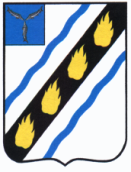 АДМИНИСТРАЦИЯСОВЕТСКОГО МУНИЦИПАЛЬНОГО РАЙОНА                                САРАТОВСКОЙ ОБЛАСТИПОСТАНОВЛЕНИЕот 27.12.2016  №  1043р.п.СтепноеО внесении изменений в постановление администрацииСоветского муниципального района от 24.09.2015 № 701В соответствии с Федеральным законом от 06.10.2003 №131-ФЗ «Об общих принципах организации местного самоуправления в Российской Федерации», Федеральным законом от 08.11.2007 № 257- ФЗ «Об автомобильных дорогах и о дорожной деятельности в Российской Федерации и о внесении изменений в отдельные законодательные акты Российской Федерации» и руководствуясь Уставом Советского муниципального района, администрация Советского муниципального района ПОСТАНОВЛЯЕТ:1. Внести в приложение к постановлению администрации Советского муниципального района от 24.09.2015 № 701 «Об утверждении муниципальной программы «Повышение безопасности дорожного движения в Степновском муниципальном образовании Советского муниципального района на 2016-2018 годы» (с изменениями от 11.01.2016 № 4, от 18.04.2016 № 168, от 23.05.2016 № 221, от 18.07.2016 № 673, 14.10.2016 № 837) следующие изменения:- раздел паспорта «Объемы и источники финансирования» Программы изложить в новой редакции:- второй абзац пункта 3 «Ресурсное обеспечение программы» Программы изложить в новой редакции:«Общая потребность в затратах на реализацию Программы составит 7872 000,95 рублей (прогнозно), в том числе:2016 год – 1732 000,95 рублей;2017 год – 2900 000,00 рублей;2018 год – 3240 000,00 рублей».- приложение к Программе изложить в новой редакции (прилагается).2. Настоящее постановление вступает в силу со дня официального опубликования  в установленном порядке.Глава Советскогомуниципального  района                                                                                          С.В. ПименовКасимова И.В.5-00-37Переченьмероприятий и финансирование обеспечения муниципальной программы«Повышение безопасности дорожного движения в Степновском муниципальном образовании Советского муниципального района на 2016-2018 годы»".Верно:Руководитель аппарата                                                                                  О.Л. ДябинаЛИСТ СОГЛАСОВАНИЯПроект постановления «О внесении изменений в постановление администрацииСоветского муниципального района от 24.09.2015 № 701» внесен отделом промышленности, теплоэнергетического комплекса, капитального строительства и архитектуры администрации Советского муниципального района Рассылка: отдел промышленности, ТЭК, капитального строительства и архитектуры, бухгалтерия, финансовое управление, отдел экономики, правовой отдел, сектор информационных технологий, Муниципальное Собрание (для контрольного органа).Исполнитель: Касимова И.В. 5-00-37Объемы и источники финансирования- общий объем финансового обеспечения Программы составит 7872 000,95 рублей за счет средств местного бюджета (прогнозно), в том числе:2016 год – 1732 000,95 рублей;2017 год – 2900 000,00 рублей;2018 год – 3240 000,00 рублей.»Приложение к постановлению администрации Советского муниципального района от_________ №___" Приложение к муниципальной программе  «Повышение безопасности дорожного движения в Степновском муниципальном образовании Советского муниципального района на 2016-2018 годы»№ п/пНаименование мероприятийСрок исполнения, годыОбъем финансирования, тыс. руб.(прогнозно)в том числе за счет средствв том числе за счет средствв том числе за счет средствОтветственные за исполнениеОжидаемые результаты№ п/пНаименование мероприятийСрок исполнения, годыОбъем финансирования, тыс. руб.(прогнозно)федерального бюджета (прогнозно)руб.областного бюджета (прогнозно)  руб.местного бюджета (прогнозно)  руб.Ответственные за исполнениеОжидаемые результаты123456781Ямочный ремонт автомобильных дорог общего пользования, расположенных по адресу: Саратовская область, Советский район, р.п. Степное, ул. Димитрова, ул. Ленина, ул. Октябрьская, ул. 50 лет Победы, ул. Кирова, ул. Рабочая от ул. Октябрьская до ул. К.Маркса), ул. К.Маркса (от ул. Кутузова до ул. Рабочая, от ул. Димитрова до ул. 50 лет Победы), центральная  площадь2016800 000,000,000,00800 000,00отдел промышленности, теплоэнергетического комплекса, капитального строительства и архитектуры Ямочный ремонт и ремонт общего пользования местного значения, приобретение и установка дорожных знаков, ремонт искусственных неровностей 2Осуществление строительного контроля за проведением ямочного ремонта  автомобильных дорог общего пользования, расположенных по адресу: Саратовская область, Советский район, р.п. Степное, ул. Димитрова, ул. Ленина, ул. Октябрьская, ул. 50 лет Победы (от ул. К.Маркса до ул. Кирова), ул. Кирова, ул. Рабочая от ул. Октябрьская до ул. К.Маркса), ул. К.Маркса (от ул. Кутузова до ул. Рабочая, от ул. Димитрова до ул. 50 лет Победы), центральная площадь201614 000,000,000,0014 000,00отдел промышленности, теплоэнергетического комплекса, капитального строительства и архитектуры Ямочный ремонт и ремонт общего пользования местного значения, приобретение и установка дорожных знаков, ремонт искусственных неровностей 3Приобретение дорожных знаков  для их установки в р.п. Степное Советского района Саратовской области201668 816,540,000,0068 816,54отдел промышленности, теплоэнергетического комплекса, капитального строительства и архитектуры Ямочный ремонт и ремонт общего пользования местного значения, приобретение и установка дорожных знаков, ремонт искусственных неровностей 	4Установка дорожных знаков р.п. Степное 201679 000,000,000,0079 000,00отдел промышленности, теплоэнергетического комплекса, капитального строительства и архитектуры Ямочный ремонт и ремонт общего пользования местного значения, приобретение и установка дорожных знаков, ремонт искусственных неровностей 5Ремонт искусственных неровностей в р.п. Степное Советского муниципального района Саратовской области201695 000,000,000,0095 000,00отдел промышленности, теплоэнергетического комплекса, капитального строительства и архитектуры Ямочный ремонт и ремонт общего пользования местного значения, приобретение и установка дорожных знаков, ремонт искусственных неровностей 6Нанесение линий дорожной разметки в р.п. Степное Советского муниципального района Саратовской области2016100 000,000,000,00100 000,00отдел промышленности, теплоэнергетического комплекса, капитального строительства и архитектуры Ямочный ремонт и ремонт общего пользования местного значения, приобретение и установка дорожных знаков, ремонт искусственных неровностей 7Ямочный ремонт автомобильных дорог общего пользования, расположенных по адресу: Саратовская область, Советский район, р.п. Степное, ул. Нефтяников, ул. Октябрьская, ул.  Димитрова (в нижней части поселка)201694 800,000,000,0094 800,00отдел промышленности, теплоэнергетического комплекса, капитального строительства и архитектуры Ямочный ремонт и ремонт общего пользования местного значения, приобретение и установка дорожных знаков, ремонт искусственных неровностей 8Осуществление строительного контроля за проведением ямочного ремонта  автомобильных дорог общего пользования, расположенных по адресу: Саратовская область, Советский район, р.п. Степное, ул.  Нефтяников, ул. Октябрьская, ул.  Димитрова (в нижней части поселка)20162 199,000,000,002 199,00отдел промышленности, теплоэнергетического комплекса, капитального строительства и архитектуры Ямочный ремонт и ремонт общего пользования местного значения, приобретение и установка дорожных знаков, ремонт искусственных неровностей 9Размещение социальной рекламы по обеспечению безопасности дорожного движения на территории р.п. Степное20165 530,000,000,005 530,00отдел промышленности, теплоэнергетического комплекса, капитального строительства и архитектуры Ямочный ремонт и ремонт общего пользования местного значения, приобретение и установка дорожных знаков, ремонт искусственных неровностей 10Приобретение дорожных знаков  и искусственных неровностей для их установки в р.п. Степное Советского района Саратовской области201646 666,000,000,0046 666,00отдел промышленности, теплоэнергетического комплекса, капитального строительства и архитектуры Ямочный ремонт и ремонт общего пользования местного значения, приобретение и установка дорожных знаков, ремонт искусственных неровностей 11Ямочный ремонт автомобильных дорог общего пользования, расположенных по адресу: Саратовская область, Советский район, р.п. Степное  ул. Нефтяников, ул. 50 лет Победы, ул. Кирова, ул. Октябрьская, ул. Ленина, ул. Рабочая2016285 000,000,000,00285 000,00отдел промышленности, теплоэнергетического комплекса, капитального строительства и архитектуры Ямочный ремонт и ремонт общего пользования местного значения, приобретение и установка дорожных знаков, ремонт искусственных неровностей 12Осуществление строительного контроля за проведением ямочного ремонта  автомобильных дорог общего пользования, расположенных по адресу: Саратовская область, Советский район, р.п. Степное  ул. Нефтяников, ул. 50 лет Победы, ул. Кирова, ул. Октябрьская, ул. Ленина, ул. Рабочая20166 000,000,000,006 000,00отдел промышленности, теплоэнергетического комплекса, капитального строительства и архитектуры Ямочный ремонт и ремонт общего пользования местного значения, приобретение и установка дорожных знаков, ремонт искусственных неровностей 13Ямочный ремонт автомобильных дорог общего пользования, расположенных по адресу: Саратовская область, Советский район, р.п. Степное, ул. К.Маркса (от ул. Димитрова до ул. 50 лет Победы), ул.50 лет Победы, ул. Димитрова, ул. Кирова (район ГУЗ СО «Степновская ЦРБ»). 201686 048,000,000,0086 048,00отдел промышленности, теплоэнергетического комплекса, капитального строительства и архитектуры Ямочный ремонт и ремонт общего пользования местного значения, приобретение и установка дорожных знаков, ремонт искусственных неровностей 14Осуществление строительного контроля за проведением ямочного ремонта  автомобильных дорог общего пользования, расположенных по адресу: Саратовская область, Советский район, р.п. Степное ул. К.Маркса (от ул. Димитрова до ул. 50 лет Победы), ул.50 лет Победы, ул. Димитрова,  ул. Кирова (район ГУЗ СО «Степновская ЦРБ»).   20161 952,000,000,001 952,00отдел промышленности, теплоэнергетического комплекса, капитального строительства и архитектуры Ямочный ремонт и ремонт общего пользования местного значения, приобретение и установка дорожных знаков, ремонт искусственных неровностей 15Установка дорожных знаков и установка искусственных неровностей в р.п. Степное Советского района, Саратовской области201646 989,410,000,0046 989,41отдел промышленности, теплоэнергетического комплекса, капитального строительства и архитектуры Ямочный ремонт и ремонт общего пользования местного значения, приобретение и установка дорожных знаков, ремонт искусственных неровностей Итого по 2016 году:Итого по 2016 году:1732 000,950,000,001732 000,95отдел промышленности, теплоэнергетического комплекса, капитального строительства и архитектуры Ямочный ремонт и ремонт общего пользования местного значения, приобретение и установка дорожных знаков, ремонт искусственных неровностей 1Ямочный ремонт автомобильных дорог общего пользования, расположенных по адресу: Саратовская область, Советский район, р.п. Степное, ул. Димитрова, ул. Ленина, ул. Октябрьская, ул. 50 лет Победы, ул. Кирова, ул. Рабочая (от ул. Октябрьская до ул. К.Маркса), ул. К.Маркса (от ул. Кутузова до ул. Рабочая, от ул. Димитрова до ул. 50 лет Победы), центральная площадь20171000 000,000,000,001000 000,00отдел промышленности, теплоэнергетического комплекса, капитального строительства и архитектурыЯмочный ремонт и ремонт общего пользования местного значения, приобретение и установка дорожных знаков, ремонт искусственных неровностей2Осуществление строительного контроля за проведением ямочного ремонта  автомобильных дорог общего пользования, расположенных по адресу: Саратовская область, Советский район, р.п. Степное, ул. Димитрова, ул. Ленина, ул. Октябрьская, ул. 50 лет Победы (от ул. К.Маркса до ул. Кирова), ул. Кирова, ул. Рабочая от ул. Октябрьская до ул. К.Маркса), ул. К.Маркса (от ул. Кутузова до ул. Рабочая, от ул. Димитрова до ул. 50 лет Победы), центральная площадь201725 000,000,000,0025 000,00отдел промышленности, теплоэнергетического комплекса, капитального строительства и архитектурыЯмочный ремонт и ремонт общего пользования местного значения, приобретение и установка дорожных знаков, ремонт искусственных неровностей4Ремонт искусственных неровностей в р.п. Степное Советского муниципального района Саратовской области2017100 000,000,000,00100 000,00отдел промышленности, теплоэнергетического комплекса, капитального строительства и архитектурыЯмочный ремонт и ремонт общего пользования местного значения, приобретение и установка дорожных знаков, ремонт искусственных неровностей5Нанесение линий дорожной разметки в р.п. Степное Советского муниципального района Саратовской области2017125 000,000,000,00125 000,00отдел промышленности, теплоэнергетического комплекса, капитального строительства и архитектурыЯмочный ремонт и ремонт общего пользования местного значения, приобретение и установка дорожных знаков, ремонт искусственных неровностей6Приобретение и установка дорожных знаков2017100 000,000,000,00100 000,00отдел промышленности, теплоэнергетического комплекса, капитального строительства и архитектурыЯмочный ремонт и ремонт общего пользования местного значения, приобретение и установка дорожных знаков, ремонт искусственных неровностей7Устройство щебеночного основания парковки, расположенной по адресу: Саратовская область, Советский район, р.п. Степное, ул. Молодежная 8б (район ФОКА)2017200 000,000,000,00200 000,00отдел промышленности, теплоэнергетического комплекса, капитального строительства и архитектурыЯмочный ремонт и ремонт общего пользования местного значения, приобретение и установка дорожных знаков, ремонт искусственных неровностей8Ремонт автомобильной дороги общего пользования, расположенной по адресу: Саратовская область, Советский район, р.п. Степное, ул. Нефтяников (от РДК до ЦРБ)20171350 000,000,000,001350 000,00отдел промышленности, теплоэнергетического комплекса, капитального строительства и архитектурыЯмочный ремонт и ремонт общего пользования местного значения, приобретение и установка дорожных знаков, ремонт искусственных неровностейИтого по 2017 году:Итого по 2017 году:2900 000,000,000,002900 000,00отдел промышленности, теплоэнергетического комплекса, капитального строительства и архитектурыЯмочный ремонт и ремонт общего пользования местного значения, приобретение и установка дорожных знаков, ремонт искусственных неровностей1Ямочный ремонт автомобильных дорог общего пользования, расположенных по адресу: Саратовская область, Советский район, р.п. Степное, ул. Димитрова, ул. Ленина, ул. Октябрьская, ул. 50 лет Победы, ул. Кирова, ул. Рабочая от ул. Октябрьская до ул. К.Маркса), ул. К.Маркса (от ул. Кутузова до ул. Рабочая, от ул. Димитрова до ул. 50 лет Победы), центральная площадь2018500 000,000,00,0500 000,00отдел промышленности, теплоэнергетического комплекса, капитального строительства и архитектурыЯмочный ремонт и ремонт общего пользования местного значения, приобретение и установка дорожных знаков, ремонт искусственных неровностей2Осуществление строительного контроля за проведением ямочного ремонта  автомобильных дорог общего пользования, расположенных по адресу: Саратовская область, Советский район, р.п. Степное, ул. Димитрова, ул. Ленена, ул. Октябрьская, ул. 50 лет Победы (от ул. К.Маркса до ул. Кирова), ул. Кирова, ул. Рабочая от ул. Октябрьская до ул. К.Маркса), ул. К.Маркса (от ул. Кутузова до ул. Рабочая, от ул. Димитрова до ул. 50 лет Победы), центральная площадь201812 000,000,00,012 000,00отдел промышленности, теплоэнергетического комплекса, капитального строительства и архитектурыЯмочный ремонт и ремонт общего пользования местного значения, приобретение и установка дорожных знаков, ремонт искусственных неровностей3Приобретение дорожных знаков  для их установки в р.п. Степное Советского района Саратовской области 2018120 000,000,00,0120 000,00отдел промышленности, теплоэнергетического комплекса, капитального строительства и архитектурыЯмочный ремонт и ремонт общего пользования местного значения, приобретение и установка дорожных знаков, ремонт искусственных неровностей4Установка дорожных знаков р.п. Степное 201880 000,000,00,080 000,00отдел промышленности, теплоэнергетического комплекса, капитального строительства и архитектурыЯмочный ремонт и ремонт общего пользования местного значения, приобретение и установка дорожных знаков, ремонт искусственных неровностей5Ремонт искусственных неровностей в р.п. Степное Советского муниципального района Саратовской области2018100 000,000,00,0100 000,00отдел промышленности, теплоэнергетического комплекса, капитального строительства и архитектурыЯмочный ремонт и ремонт общего пользования местного значения, приобретение и установка дорожных знаков, ремонт искусственных неровностей6Нанесение линий дорожной разметки в р.п. Степное Советского муниципального района Саратовской области2018150 000,000,00,0150 000,00отдел промышленности, теплоэнергетического комплекса, капитального строительства и архитектурыЯмочный ремонт и ремонт общего пользования местного значения, приобретение и установка дорожных знаков, ремонт искусственных неровностей7Ремонт автомобильной дороги, расположенной по адресу: Саратовская область, Советский район, р.п. Степное, ул. Рабочая20182178 000,000,00,02178 000,00отдел промышленности, теплоэнергетического комплекса, капитального строительства и архитектурыЯмочный ремонт и ремонт общего пользования местного значения, приобретение и установка дорожных знаков, ремонт искусственных неровностей8Осуществление строительного контроля за ремонтом автомобильной дороги, расположенной по адресу: Саратовская область, Советский район, р.п. Степное, ул. Рабочая201870 000,000,00,070 000,00отдел промышленности, теплоэнергетического комплекса, капитального строительства и архитектурыЯмочный ремонт и ремонт общего пользования местного значения, приобретение и установка дорожных знаков, ремонт искусственных неровностей9Проведение проверки сметной документации: -на ремонт участка автомобильной дороги, расположенной по адресу: Саратовская область, Советский район, р.п. Степное, ул. Рабочая201830 000,000,00,030 000,00отдел промышленности, теплоэнергетического комплекса, капитального строительства и архитектурыЯмочный ремонт и ремонт общего пользования местного значения, приобретение и установка дорожных знаков, ремонт искусственных неровностейИтого 2018 году:Итого 2018 году:3240 000,000,00,03240 000,00отдел промышленности, теплоэнергетического комплекса, капитального строительства и архитектурыЯмочный ремонт и ремонт общего пользования местного значения, приобретение и установка дорожных знаков, ремонт искусственных неровностейИТОГОИТОГО7872 000,950,00,07872 000,95Ямочный ремонт и ремонт общего пользования местного значения, приобретение и установка дорожных знаков, ремонт искусственных неровностейДолжностьДата согласованияЗамечания по проекту документаПодписьФ.И.О.Заместитель главы администрации Советского муниципального районаФ.В. КалмыковПредседатель комитета по экономическим и финансовым вопросамТ.А. ФроловаРуководитель аппаратаО.Л. ДябинаНачальник финансового управленияО.И. ОвтинаНачальник отдела экономики, инвестиционной политики и муниципальных закупокС.И. БогомоловаНачальник отдела по бухучету и отчетностиЕ.А. АлешинаНачальник правового отделаЛ.В. ЖигачеваНачальник отдела по управлению муниципальным имуществом и землейС.В. СмирноваНачальник отдела промышленности, ТЭК, капитального строительства и архитектуры  И.В. Касимова